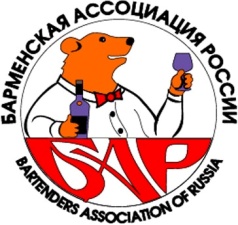 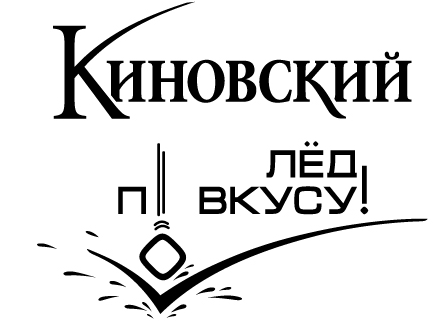 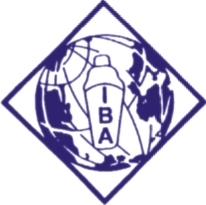 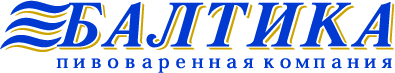 место№п.тестштрафБаллы итогИмяГород11389128Кондратов АртемЛипецк2162013104Прокопец СергейТула312423101Суварян ЭдгарМосква410121699Ляпунов СашаСамара515161396Чекмарев ДмитрийМосква69121592Шароян ТигранЕреван714122590Красинский СергейНальчик8612887Никитенко АлександрХарьков9383Рыбалкин ЖеняБрянск10770Горохов АнтонСанкт-Петербург118161562Сурков ГлебТамбов122121361Озерская КатеринаБрянск135121654Неупокоев ИванВоронеж141141750Шиманаев ВалентинЛипецк151782348Андрей (Танцор)Тамбов16482837Вегера ПавелВоронеж1718931Протасов ИгорьВоронеж